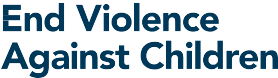 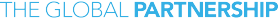 1. UvodAgenda do 2030. godine poziva sve države i aktere da se ujedine kroz partnerstvo zasnovano na saradnji kako bi ostvarili održiv razvoj u korist svih, a posebno onih najugroženijih. Globalno partnerstvo za okončanje nasilja nad decom („Okončajmo nasilje“) će okupiti vlade država, agencije Ujedinjenih nacija, međunarodne organizacije, civilno društvo, verske organizacije, privatni sektor, filantropske fondacije, istraživače, akademsku zajednicu i samu decu, s ciljem da:grade i održavaju političku volju za ostvarivanje Ciljeva održivog razvoja (COR), promovisanje strategija zasnovanih na podacima koje će dovesti do značajnog, trajnog i merljivog smanjenja nasilja nad decom;zajedno sa partnerima ubrzaju delovanje kao odgovor na nasilje sa kojim se deca suočavaju, pri čemu bi na početku akcenat bio na zemljama koje žele da predvode pokret za okončanje nasilja;jačaju saradnju među zemljama, kao i sa civilnim društvom i drugim relevantnim akterima. „Okončajmo nasilje“ će sarađivati sa postojećim partnerstvima i nadovezati se na njihov rad.„Okončajmo nasilje“ je platforma koja ima cilj da formira i ojača „pokret“ za okončanje nasilja nad decom svuda i u svim oblicima. „Okončajmo nasilje“ se oslanja na delotvorno učešće svojih partnera na svim nivoima (pod partnerima se podrazumevaju i partneri i članovi kao što je utvrđeno u Politici o učešću relevantnih aktera). U ovom dokumentu, „Okončajmo nasilje“ se odnosi na rad Partnerstva – partnerskih organizacija i vlada, kao i Sekretarijata. U određenim slučajevima, istaknuta je uloga Sekretarijata.INSPIRE, stručni paket od sedam strategija za prevenciju nasilja nad decom, od suštinskog je značaja za strategiju „Okončajmo nasilje“. Kroz sve napore da se ubrza delovanje na nacionalnom nivou, treba jačati postojeće inicijative, uključujući primenu paketa INSPIRE, kao i druge koalicije i partnerstva poput WePROTECT (Štitimo), Together for Girls (Zajedno za devojčice), Girls Not Brides (Devojčice nisu neveste), kao i aktivnosti koje u humanitarnim situacijama sprovode Alijansa za zaštitu dece u humanitarnim akcijama (Alliance for Child Protection in Humanitarian Action) i oblast odgovornosti „Dečijazaštita“ (Child Protection Area of Responsibility).U ovim Smernicama je objašnjeno kako vlade mogu da se uključe u partnerstvo „Okončajmo nasilje“ u svojstvu partnera ili člana. Navedeno je koje korake treba da preduzmu vlade koje odluče da postanu partneri u iniciranju promena, kao i šta se očekuje od njih. Objašnjena je i uloga Sekretarijata u učešću zemalja. Smernice se zasnivaju na ranijim nacrtima Smernica za zemlje inicijatore promena (Pathfinder Countries) (novembar 2015) i Strategije „Okončajmo nasilje“ (jul 2016). U izradi Smernica, uvažena su iskustva iz zemalja u poslednjih nekoliko meseci, a vođene su i konsultacije sa Izvršnim odborom partnerstva „Okončajmo nasilje“ i dobijena njegova saglasnost. Smernice će se periodično ažurirati na osnovu iskustava i novih podataka.2. Sve zemljeVlade su se obavezale na COR i pripadajuće potciljeve, a time i na ostvarenje potcilja 16.2 i srodnih potciljeva. U skladu sa Politikom o učešću relevantnih aktera u partnerstvu „Okončajmo nasilje“, vlade mogu da se uključe u svojstvu partnera ili člana. Kao partneri, mogu se uključiti na dva načina:tako što će se javno obavezati na pružanje eksterne podrške partnerstvu „Okončajmo nasilje“ u svojstvu donatora ili sazivača skupova i/ilitako što će se javno obavezati da postanu zemlje inicijatori promena,što podrazumeva šire međusektorske napore da se okonča nasilje nad decom na domaćem planu.Da bi se zemlja smatrala partnerom u „Okončajmo nasilje“, treba Sekretarijatu da podnese zvaničnu izjavu o zainteresovanosti, u kojoj će navesti na šta se obavezala kako bi okončala nasilje nad decom. Kriterijumi za zemlje inicijatore promena navedeni su u daljem tekstu. Podrazumeva se da, u većini zemalja, u odlukama o preuzimanju obaveza na međunarodnom i domaćem planu u ovoj i drugim oblastima učestvuju različite grane i organi vlasti. Ipak, nadamo se da će sve zemlje prihvatiti cilj okončanja nasilja nad decom i na domaćem i na međunarodnom nivou. Vlade mogu da učestvuju i u svojstvu članova partnerstva „Okončajmo nasilje“ tako što će javno izraziti podršku misiji i načelima partnerstva, kako unutar svojih granica, tako i na međunarodnom nivou. Vlade članice mogu da preciziraju način svog učešća pomoću modela izjave koji se može dobiti od Sekretarijata.Redovno će se pratiti rad partnera u odnosu na preuzete obaveze, uključujući javno iznošenje podataka na samitima o rešenjima. Druge vlade, uključujući vlade članove, pozivaju se da koriste nacionalne, regionalne i međunarodne mehanizme za izveštavanje u odnosu na COR i Komitet za prava deteta, kao i druge mehanizme izveštavanja o ostvarivanju potcilja16.2 i potciljeva od značaja za nasilje nad decom.U ovom odeljku, date su opšte smernice za sve zemlje koje žele da ubrzaju delovanje na nacionalnom ili nižem nivou kako bi okončale nasilje nad decom. Zemlje mogu da daju prioritet određenim aktivnostima u odnosu na neke druge i da obaveze koje budu preuzele prilagođavaju svom konkretnom kontekstu. Dodatna očekivanja od zemalja inicijatora promena navedena su u odeljku 3.Bolja prihvaćenost, koordinacija i planiranje„Okončajmo nasilje“ prepoznaje to da u mnogim zemljama već postoji nacionalno liderstvo i da se ulaže u okončanje nasilja nad decom. Stoga se sve zemlje pozivaju da realizaciju potcilja 16.2 i srodnih potciljeva prilagode konkretnom političkom, kulturološkom i socijalnom kontekstu, uzimajući u obzir strategije za prevenciju i odgovor zasnovane na podacima. Tako će biti omogućeno međusektorsko planiranje uz učešće različitih subjekata. To će se nadovezati na postojeće aktivnosti, uz potvrđivanje opredeljenja da se pojača rad na okončanju nasilja nad decom.Imenovanje kontakt-osobe na visokom nivou u vladiAktuelna praksa ukazuje da podsticaj na delovanje može da bude imenovanje kontakt-osobe na visokom nivou u vladi, koja je zadužena za koordinaciju pristupa „celokupne vlade“ okončanju nasilja nad decom. Kontakt-osoba treba da imaovlašćenja i resurse za koordinaciju rada unutar ministarstva u kom obavlja funkciju i između drugih relevantnih ministarstava. Ta kontakt-osoba će predvoditi grupu partnera iz celokupne vlade, UN, civilnog društva, privatnog sektora i akademske zajednice, tako da okončanje nasilja nad decom postane nacionalni prioritet i da se taj prioritet pretoči u intervencije koje se na odgovarajući način finansiraju, realizuju i ocenjuju. U idealnom slučaju, kontakt-osobi će u radu pomagati zaposleni, ili će joj ključni partneri pružati podršku.Jačanje/izgradnja zajedničkih platformiU mnogim zemljama, već postoje platforme na nacionalnom ili nižem nivou za koordinaciju u oblasti dečije zaštite ili okončanja nasilja nad decom. One se često uspostavljaju pri međuinstitucionalnoj komisiji/telu za prava deteta ili ostvarivanje COR. U nekim drugim slučajevima, ta tela rade samostalno. Ako takva platforma ne postoji,ili ako postojeće platforme ne uključuju ključne sektore/aktere i potrebno ih je ojačati, od Sekretarijata se mogu dobiti informacije o tome kako su druge zemlje inicijatori promena uspostavile delotvorne platforme. Pored toga, Sekretarijat može da obezbedi podršku od drugih partnera u partnerstvu „Okončajmo nasilje“ koji rade u zemlji. Važno je da te platforme: a) budu međusektorske i da uključuju socijalne službe, zdravstvo, obrazovanje i unutrašnjeposlove; b) budu zajedničke za više aktera i obuhvataju vladu, UN, civilno društvo, decu, akademsku zajednicu, donatore i subjekte iz privatnog sektora; c) budu inkluzivne (tj. da obezbede učešće isključenih grupa); d) budu jasno povezane sa strukturama koje se tiču celokupnog ostvarivanja COR na nacionalnom nivou. Platforme će tako okupiti sve one koji su uključeni u prevenciju nasilja nad decom i odgovor na njegovu pojavu, i raditi sa njima. Za uspostavljanje platforme za koordinaciju, treba „mapirati“ partnere i obezbediti da rezultati mapiranja budu široko dostupni.Koordinacija između sektora i grupa relevantnih aktera omogućava svima koji se bave problemom nasilja nad decom da daju doprinos svojim posebnim znanjem, ujedinjeni na ostvarivanju zajedničkog cilja, a uz usmeravanje i podelu posla. Ovim pristupom se dugoročno jačaju i sistemi na nacionalnom i nižim nivoima. Za uspešnost platforme za koordinaciju na nacionalnom i/ili nižem nivou, suštinski je važno da se ona održava kroz unapređivanje partnerskog angažovanja i povećanje resursa.Unapređenje prikupljanja podatakaU mnogim zemljama nema kvalitetnih podataka o nasilju nad decom. Ti podaci se ne prikupljaju sistematski, niti su uporedivi; štaviše, obično i ne obuhvataju sve oblike nasilja nad decom. Važan prvi korak koje zemlje treba da preduzmu jeste unapređenje prikupljanja podataka, analize i praćenja. Poslednjih godina, povećan je broj istraživanja o rasprostranjenosti nasilja nad decom. Dva takva istraživanja – Nacionalna anketa o izloženosti dece nasilju (National Survey of Children’s Exposure to Violence – Nat SCEV) i Anketa o nasilju nad decom (Violence Against Children Survey – VACS) – mere celokupan spektar tipova nasilja, mestâ i učinilaca. Postoji još nekoliko instrumenata kojima se meri izloženost nekim tipovima nasilja. Među njima su: Istraživanje višestrukih pokazatelja položaja žena i dece (Multiple Indicator Cluster Surveys – MICS); Studija o nepovoljnim iskustvima u detinjstvu (Adverse Childhood Experience (ACE) Studies); Studija o životnom standardu (Living Standard Measurement Studies – LSMS); Globalno istraživanje zdravlja učenika (Global School-Based Student Health Surveys – GSHS); Zdravstveno ponašanje dece školskog uzrasta (Health Behavior in School-aged Children (HBSC) Surveys); Istraživanje primenom skrining instrumenata Međunarodnog društva za prevenciju zlostavljanja i zanemarivanja dece (ISPCAN Child Abuse Screening Tools (ICAST) Surveys). Obično su nacionalni zavodi za statistiku nadležni za jačanje irazvoj sistema za prikupljanje podataka o nasilju nad decom. Kontakt-osoba u vladi i platforma za koordinaciju neposredno će sarađivati sa nacionalnim zavodom za statistiku.„Okončajmo nasilje“ će neposredno sarađivati sa UNICEF-om kao agencijom UN zaduženom za potcilj 16.2, kao i sa grupama i koalicijama kao što su Together for Girls, US CDC, UNODC, ILO i WHO kako bi zemljama pružile podršku u unapređivanju prikupljanja podataka. Osmišljavanje mera koje treba preduzeti na osnovu podataka jednako je važno kao i prikupljanje podataka. U tu svrhu je osmišljen instrument „Od podataka do delovanja“ uz Anketu o nasilju nad decom (VACS). Njegova svrha je da nalaze istraživanja učini dostupnim širokom krugu aktera koji mogu da preduzmu mere za prevenciju nasilja nad decom i odgovor na njega. „Okončajmo nasilje“ će podsticati razvoj i primenu inovativnih oblika prikupljanja podataka, uključujući korišćenje velikih zbirki podataka (big data) i kvalitativne mere.Izrada nacionalne mape putaMapa puta je dokument usvojen na visokom nivou, u kom su utvrđeni prioriteti i obaveze, i navedene mere koje treba preduzeti u određenom roku. Utvrđeni su nosioci i potrebni resursi. U mapi puta su rezimirani rezultati koje zemlja očekuje da ostvari i način njihove evaluacije. Izrada mape puta pomaže u usaglašavanju strategija između aktera koji rade u različitim sektorima i njome se preciziraju uloge svih nivoa vlasti i drugih aktera u realizaciji mera.Mape puta i informacije iz sistema podataka treba međusobno da se podupiru. Zajedno treba da ukažu na to gde se nasilje dešava, koje su grupe u najvećem riziku i kako se prati napredak. U idealnom slučaju, prikupljanje i analizu podataka treba sprovesti pre formulisanja mape puta. Međutim, u slučaju da ne postoje takvi sistemi za prikupljanje podataka, može se prvo izraditi nacionalna mapa puta, u kojoj se utvrđuje i potreba za jačanje kapaciteta za prikupljanje podataka. Mnoge zemlje već imaju odgovarajuće planove i strategije (npr. o okončanju nasilja nad decom, o dečijoj zaštiti, o iskorenjivanju dečijih brakova, dečijeg rada, trgovine decom, sakaćenja ženskih polnih organa i dr.) Umesto da se ti dokumenti udvajaju, mapa puta može poslužiti da se pojasne i rezimiraju preuzete obaveze, kao i da se artikulišu uloge različitih partnera u realizaciji. Pomoću mape puta se može podržati i analiza izazova, i u njoj se mogu dati preporuke za bržu realizaciju mera.Strategije iz paketa INSPIRE mogu da posluže kao pomoćni materijal u izradi mape puta. Paket INSPIRE nije zamišljen tako da se realizuje kao samostalan program. Njegov cilj je da se ponovo ožive i usmere postojeći međusektorski napori da se okonča nasilje nad decom, ali da se pri tome postave veće ambicije. U toku je izrada niza priručnika kao podrška realizaciji intervencija iz paketa INSPIRE, a biće dostupni u toku 2017. godine. Mape puta artikulišu način sprovođenja nacionalnih planova i, u zavisnosti od slučaja, nadovezuju se na postojeće inicijative, usklađuju se sa njima i u sprovođenju se objedinjavaju sa njima. Među tim inicijativama su: Sprovođenje i evaluacijaStudija UN o nasilju nad decom; preporuke specijalnog predstavnika generalnog sekretara UN (SPGS) za nasilje nad decom i SPGS za decu u oružanim sukobima; Anketa o nasilju nad decom; Plan akcije Svetske zdravstvene organizacije za jačanje uloge zdravstvenog sistema u rešavanju interpersonalnog nasilja, posebno nad ženama i devojčicama, i nad decom. Takođe treba uvažiti Zaključna zapažanja Komiteta za prava deteta.Delotvorna mapa puta biće dokument koji je: a) usvojen na visokom nivou, jasan, sadrži aktivnosti koje su izvodljive, prilagodljive po obimu i održive; b) ambiciozan; c) obuhvata period od tri do pet godina, u zavisnosti od nacionalnih ciklusa planiranja; d) jasno povezan sa postojećim nacionalnim strategijama, uključujući nacionalne strategije za ostvarivanje COR; e) izrađen u inkluzivnom procesu; f) predstavlja osnovu za izradu nacionalnog akcionog plana koji sadrži procenu troškova aktivnosti i u kom su opredeljeni resursi u skladu sa preuzetim obavezama. Mape puta su uslovljene kontekstom i stoga će se razlikovati po sadržaju i strukturi. Predlaže se da sadrže sledeća poglavlja:Definicije/polazno stanje/podaci o rasprostranjenosti (ako su dostupni)Nacionalne ciljne vrednosti za COR, indikatori okončanja nasilja nad decomPrioriteti i ključni događaji do 2019. (ili do datuma isteka važenja mape puta)Najvažnije aktivnosti na nacionalnom planu (na osnovu strategija iz paketa INSPIRE)Opredeljena sredstva međunarodne, domaće ili strane pomoćiLiderstvo i koordinacija među sektorima, sastav platforme za koordinacijuDoprinos svakog sektora, aktera i partneraUloga deceBudžet i rokoviUlaganje u izgradnju kapaciteta i znanja stručnih radnika na prvoj liniji zaštite dece, npr. nastavnika, socijalnih radnika i dr.Merenje napretka.„Okončajmo nasilje“ računa na svoje članove da podrže realizaciju mapâ puta. Ključni koraci su:Izrada nacionalnog akcionog plana bar za prvu godinu realizacije mape putaInformisanje odgovarajućih unutrašnjih i spoljnih grupa o mapi putaIzbor intervencija koje su u skladu sa lokalnim kontekstom, kapacitetima i postojećim sistemima, na osnovu kapaciteta u svim sektorima i uz slanje jasnih i snažnih poruka o tim intervencijamaProcena troškova i utvrđivanje izvora finansijske podrške, uz napomenu da se od svakog člana platforme za koordinaciju očekuje da učestvuje u obezbeđivanju ljudskih ili finansijskih resursaJačanje i izgradnja ljudskih i institucionalnih kapacitetaIzrada delotvornog sistema za praćenje napretka planiranih aktivnosti, utvrđivanje problema, pružanje povratnih informacija i rešavanje problema pre nego što dovedu do kašnjenja. Brza obrada i analiza podataka i dobra povezanost sa donosiocima odluka pomoći će da se rad ubrza.Razmena naučenog i obezbeđivanje korektivnih meraRazmene iskustava na nacionalnom nivou o ostvarenom napretku i izazovima su suštinski važne za učenje i, po potrebi, korekciju određenog pravca delovanja. Pored toga, „Okončajmo nasilje“ će sazivati skupove radi jačanja i širenja tih razmena i preko državnih granica. Države mogu da razmenjuju naučeno i na „samitima o rešenjima“, na kojima će se okupljati vlade, međunarodni i domaći eksperti, organizacije i lideri civilnog društva, kao i sama deca.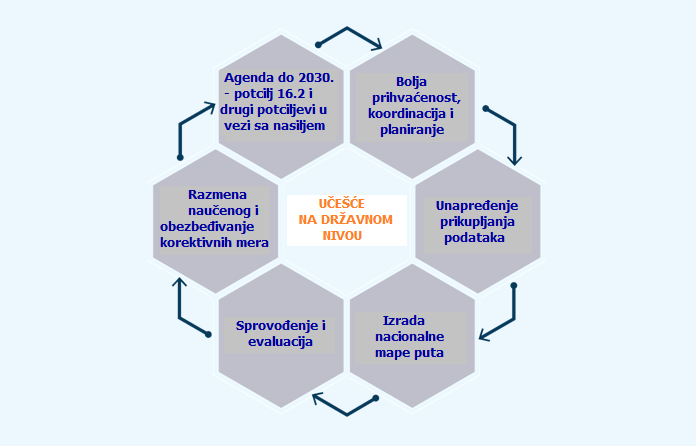 Zemlje inicijatori promenaŠta su i kako postati jedna od njihZemlje inicijatori promena su one zemlje koje se obavežu da će ubrzati ostvarivanje ciljeva partnerstva „Okončajmo nasilje“. Iako svaka zemlja ima pravo da postane inicijator promena, očekuje se da će njihov broj rasti sporo, s obzirom na povećani stepen aktivnosti koji se zahteva od nosilaca tog naziva. Zemlje inicijatori promena će se obavezati na ubrzano delovanje tokom perioda od tri do pet godina; do isteka tog roka će ostvariti ambiciozne ciljeve za decu, a njihov status inicijatora promenaće tada prestati. U ovom dokumentu, govori se o zemljama; međutim, pokrajinske i/ili regionalne vlade takođe mogu da budu inicijatori promena.Zemlje inicijatori promena se pridržavaju načelâ „Okončajmo nasilje“. To znači da će njihovo delovanje biti: orijentisano ka pravima, usmereno ka deci, univerzalno, rodno osetljivo, inkluzivno, transparentno, zasnovano na podacima i usmerenoka rezultatima. U prvoj fazi, zemlje inicijatori promena će sprovesti samoprocenu u odnosu na ta načela pomoću okvira izloženog u nastavku. Poštovanje tih načela je jedan od osnovnih kriterijuma za inicijatore promena. Proces samoprocene obuhvata sledeće korake: identifikaciju kvalitetnog procesa; distribuciju rezultata procene i aktivnosti planiranih na osnovu tih rezultata; redovno revidiranje procene.NačeloOrijentacija ka pravima: Konvencija o pravima deteta (KPD) predstavlja osnov za rad zemalja inicijatora promena. Sva deca imaju jednako pravo na zaštitu od nasilja, bez obzira na pol, uzrast, invaliditet, rasu, etničku pripadnost, religiju, socioekonomski status ili pravni status. Svaka aktivnost s ciljem prevencije nasilja i odgovora na njega uvažava potrebe, prava i najbolje interese sve dece, bez ikakve diskriminacije.Usmerenost ka deci: Prava i potrebe dece su u središtu pažnje. Zemlja inicijator promena podržava decu kao lidere u borbi protiv nasilja. Ona sluša decu i poštuje njihove stavove, omogućavajući im da smisleno učestvuju i da doprinose donošenju odluka.Univerzalnost: Svi segmenti društva preuzimaju i snose odgovornost za okončanje nasilja nad decom. Partneri rade na tome da prvo dopru do najugroženije dece, uključujući decu izloženu konfliktima i krizi, ili decu isključenu zbog dohotka, klase, rase, religije, državljanstva, invaliditeta ili pravnog statusa.Rodna osetljivost: Nasilje nosi različite rizike po devojčice, dečake i one sa drugim rodnim identitetima. Rodne perspektive su od suštinskog značaja za izradu, sprovođenje, praćenje i evaluaciju javnih politika i programa zemlje inicijatora promena, u skladu sa ciljem da se ostvari rodna ravnopravnost i osnaživanje svih žena i devojčica.Inkluzivnost: Zemlja inicijator promena obezbeđuje platformu preko koje partneri iz celokupnog društva rade zajedno na prevenciji brojnih oblika nasilja i odgovoru na njih, na osnovu poverenja i uzajamnog poštovanja između organizacija svih veličina i ljudi svih uzrasta.Transparentnost: Zemlja inicijator promena gradi poverenje tako što objavljuje informacije, vodi široke konsultacije i otvorena je kada je reč i o njenim neuspesima i uspesima.Opredeljena je da sa svim grupama, uključujući decu, komunicira na odgovarajući način.Zasnovanost na podacima: Rad zemlje inicijatora promena zasniva se na najkvalitetnijim raspoloživim naučnim podacima, a intervencije se prilagođavaju svakom kontekstu. Opredeljena je za učenje, razmenu naučenog i neprekidno unapređivanje.Usmerenost ka rezultatima: Partneri su pojedinačno i kolektivno odgovorni za bezbednost dece. Zemlja inicijator promena će pokazati rezultate i podržati napore na državnom nivou za praćenje napretka u ostvarivanju potciljeva COR vezanih za okončanje nasilja nad decom.Pored samoprocene, da bi postala inicijator promena, potrebno je da zemlja:izrazi zainteresovanost tako što će nadležni ministar ili ministarski tim poslati pismo Sekretarijatu;imenuje kontakt-osobu na visokom nivou u vladi, koja će predvoditi proces;sazove i podrži zajedničku platformu više aktera za planiranje, realizaciju i evaluaciju aktivnosti;unapredi prikupljanje podataka tako što će objaviti ažuriranu nacionalnu studiju ili istraživanje;izradi mapu puta u kojoj će biti utvrđene obaveze za period od dve godine, kao i ciljevi za period od pet godina;utvrdi potrebne resurse za realizaciju mape puta, kao i način obezbeđivanja tih resursa;obaveže se na sprovođenje analize na višem nivou tokom celokupnog procesa, a posebno na:praćenje ostvarivanja obaveza utvrđenih u mapi puta;godišnje izveštavanje i utvrđivanje ciljeva za narednu godinu;razmenu znanja i obeležavanje uspeha na samitima o rešenjima.Redovno će se pratiti rad zemalja inicijatora promena u odnosu na preuzete obaveze, uključujući javno iznošenje podataka na samitima o rešenjima. „Okončajmo nasilje“ će računati na svoje članove i partnere na nivou pojedinačnih zemalja da se u potpunosti angažuju i podrže vladu u aktivnostima koje predvodi. Zemlje inicijatori promena će od Sekretarijata partnerstva „Okončajmo nasilje“ dobiti intenzivnu podršku prilagođenu potrebama tokom celokupnog procesa.Iniciranje promena u humanitarnim i nestabilnim situacijamaSa pojavom sve više ratova, masovnih tokova izbeglica, ekonomskih migracija i elementarnih nepogoda, svim oblicima nasilja je podložan veći broj dece nego ikada ranije. U tim situacijama, mnogo dece je izloženo regrutovanju u oružane snage ili oružane grupe, ranim brakovima, dečijem radu i seksualnoj eksploataciji. Od suštinskog je značaja obezbediti im pravo da budu zaštićena.U humanitarnim i nestabilnim situacijama, forumi i mehanizmi za okončanje nasilja nad decom biće složeniji i raznovrsniji. U nekim slučajevima, moguće je ojačati i obnoviti već postojeće mehanizme; u nekim drugim, biće potrebno da se iznova izgrade. U nekim situacijama, vlade će biti u mogućnosti da koordiniraju, a u nekim drugim, vodeću ulogu će preuzeti nedržavni akteri i/ili organizacije civilnog društva. U većini država, mehanizmi u zajednici će i dalje funkcionisati; oni mogu da predstavljaju osnovu za uspostavljanje aktivnosti prevencije i odgovora.U humanitarnim i nestabilnim situacijama, može se pružiti podrška grupaciji nevladinih i državnih aktera koji će se proglasiti inicijatorima promena u borbi za okončanje nasilja nad decom. Za to su im potrebni:funkcionalan sistem koordinacije koji predvodi vlada, UN ili civilno društvo;izraz zainteresovanosti od strane koordinacionog sistema u zemlji;volja za unapređenje prikupljanja podataka;volja za podršku inicijativama u zajednici;volja da se dâ prednost samostalnim intervencijama koje ne zavise od vlade, kao što su programi roditeljstva, pristup obrazovanju i uslugama za žrtve;opredeljenje za sprovođenje analize na višem nivou tokom celokupnog procesa, a posebno za:praćenje ostvarivanja obaveza utvrđenih u mapi puta;godišnje izveštavanje i utvrđivanje ciljeva za narednu godinu;razmenu znanja i obeležavanje uspeha na samitima o rešenjima.Uloga Sekretarijata i članovaAktivnosti koje se pokreću na domaću inicijativu presudne su za održivost Partnerstva „Okončajmo nasilje“. Vlade zemalja treba da pokreću proces, uz podršku partnerâ u zemlji. Sekretarijat će pomoći u obezbeđivanju podrške vladama da okončaju nasilje nad decom. Sa razvojem Partnerstva, Sekretarijat će sve više pozivati svoje partnere da, sa svojim snagama i veštinama, pružaju stručnu podršku na nacionalnom i lokalnom nivou. Zemlje inicijatori promena će imati prednost u dodeljivanju stručne i finansijske podrške.Podrška koja će biti dostupna zemljama obuhvata:pomoć u osmišljavanju i organizovanju konsultacija sa relevantnim akterima;predstavljanje paketa INSPIRE i, po potrebi, obuku;podršku u integrisanju paketa INSPIRE u nacionalne akcione planove;savete i mentorstvo u izradi mape puta i nacionalnog akcionog plana;podršku u proceni troškova aktivnosti u nacionalnom akcionom planu i mobilizaciji različitih resursa;kratkoročnu finansijsku podršku za koordinaciju u zemlji ili za druge aktivnosti u vezi sa mapom puta;listu eksperata;mogućnosti za razmenu iskustava i saznanja sa drugim zemljama inicijatorima promena.Iako će pažnja prvenstveno biti posvećena zemljama inicijatorima promena, sve zemlje će dobiti smernice i informacije, moći da slušaju vebinare i da koriste druge oblike podrške Sekretarijata.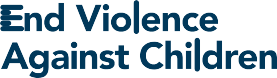 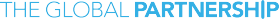 